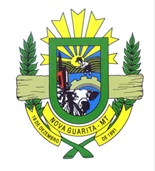 ESTADO DE MATO GROSSOCÂMARA MUNICIPAL DE VEREADORESNOVA GUARITA – MTGabinete do Presidente13ª SESSÃO EXTRAORDINÁRIADia 12 de setembro de 2022— 7h30min —— ORDEM DO DIA —           1. VOTAÇÃO DA NOVA MESA DIRETORA BIÊNIO 2023-2024           2. Projeto de Lei nº. 902/2022.ASSUNTO: “AUTORIZA O PODER EXECUTIVO A ABRIR CRÉDITOS ADICIONAIS SUPLEMENTARES, POR EXCESSO DE ARRECADAÇÃO NO ORÇAMENTO PROGRAMA DO MUNICÍPIO PARA 2022, E DÁ OUTRAS PROVIDÊNCIAS”.Autoria: Prefeitura Municipal.             3. Projeto de Lei nº. 904/2022.ASSUNTO: “CRIA DOTAÇÃO ORÇAMENTÁRIA AO ORÇAMENTO PROGRAMA 2022, MUNÍCIPIO DE NOVA GUARITA, DESTINADO A REGULARIZAÇÃO FUNDIÁRIA DO BAIRRO PROGRESSO, E DÁ OUTRAS PROVIDÊNCIAS”.Autoria: Prefeitura Municipal.             4. Projeto de Lei nº. 905/2022.ASSUNTO: “AUTORIZA O MUNICÍPIO DE NOVA GUARITA A ASSINAR TERMO DE COMODATO COM ENTIDADE REPRESENTATIVA DE GRUPO DE AGRICULTORES, E DÁ OUTRAS PROVIDÊNCIAS”.Autoria: Prefeitura Municipal.           5. Projeto de Lei nº. 906/2022. ASSUNTO: EMENTA: “AUTORIZA O MUNICÍPIO DE NOVA GUARITA A ASSINAR TERMO DE COMODATO COM ENTIDADE REPRESENTATIVA DE GRUPO DE AGRICULTORES, E DÁ OUTRAS PROVIDÊNCIAS”.Autoria: Prefeitura Municipal.             5. Projeto de Lei nº. 907/2022.ASSUNTO: EMENTA: “DISPÕE SOBRE OS CRITÉRIOS E REQUISITOS DO PROCESSO DE SELEÇÃO PARA DESIGNAÇÃO DE PROFISSIONAIS DA EDUCAÇÃO PARA A FUNÇÃO DE DIRETOR ESCOLAR NAS UNIDADES ESCOLARES DA REDE MUNICIPAL DE ENSINO DE NOVA GUARITA-MT”.Autoria: Prefeitura Municipal.                                                                        HEITOR BALESTRINPresidente                                                                                                                                                          Nova Guarita- MT, 08 de setembro de 2022.Avenida dos Migrantes, Travessa Moacir Kramer S/nº – Centro – CEP 78508-000 – Nova Guarita - MT – Fone: (66) 3574-1166.Email: legislativo@novaguarita.mt.leg.br site: www.novaguarita.mt.leg.b